Uwaga! Konkurs!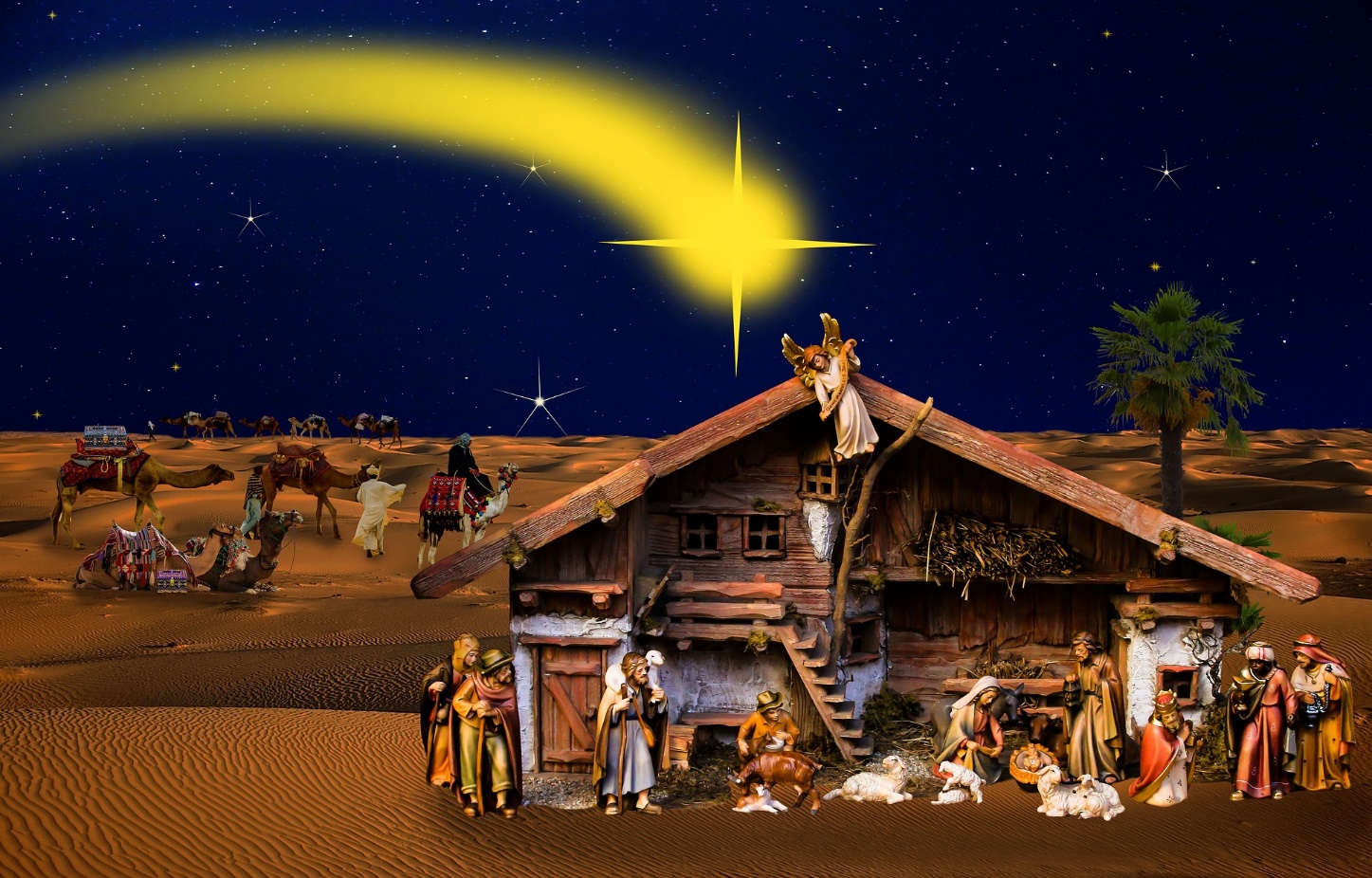 W Święta promujemy tradycję!Święta Bożego Narodzenia to czas, kiedy wracamy z końca świata, żeby choć przez chwilę być razem... Nie każdy jednak może przyjechać, ma na to wpływ chociażby obecna sytuacja na świecie związana z epidemią Covid-19.Kartki, pocztówki naprawdę istnieją, więc…Jeśli lubicie malować, rysować zapraszamy do udziału w konkursie na kartkę bożonarodzeniową. Maksymalny format pracy to A4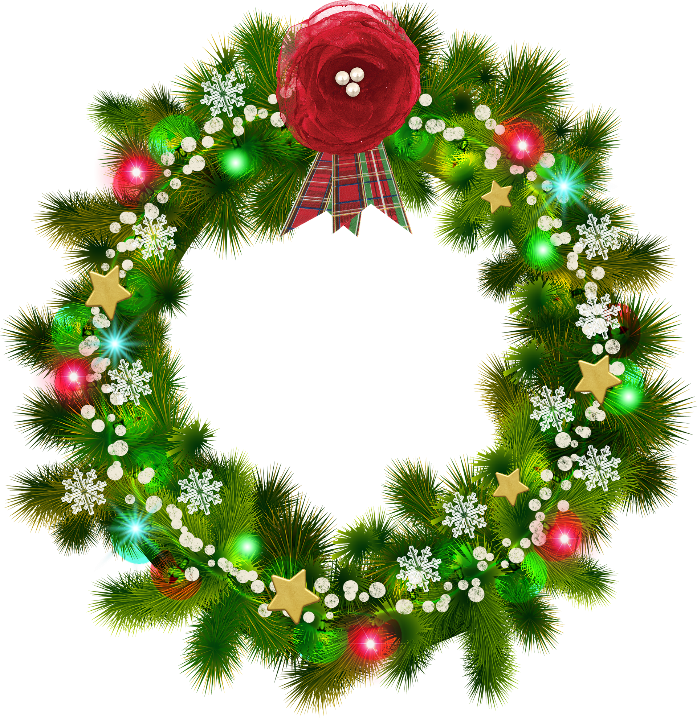 Dowolna technika plastyczna 
(z wyłączeniem materiałów sypkich np. kasza, ryż)Prace należy dostarczyć osobiście lub przesłać do 10 grudnia 2021r. na adres: Szkoła Podstawowa nr 1 im. Aleksandra Fredry w CisnejCisna 5838-607 Cisnaz dopiskiem  „Konkurs na kartkę świąteczną”Do kartki powinna być dołączona informacja z imieniem i nazwiskiem autora, klasą oraz nazwa szkoły.Konkurs odbędzie się w III kategoriach wiekowych:I – Oddziały Przedszkolne (Kartki przygotowane przez chętnych                       z Oddziałów Przedszkolnych nie muszą zawierać życzeń, tylko autorską wizję plastyczną obrazującą tradycje związane ze Świętami Bożego Narodzenia)II – Klasy I-IIIIII – Klasy IV-VIIIDostarczenie lub wysłanie pracy jest równoznaczne ze zgodą na udział 
w konkursie.        Wyniki konkursu i nagrody dla zwycięzców przekażemy do szkoły 17 grudnia 2021r.        Serdecznie zapraszamy do udziału w konkursie!Organizatorem konkursu jest Szkoła Podstawowa nr 1 im. Aleksandra Fredry w Cisnej.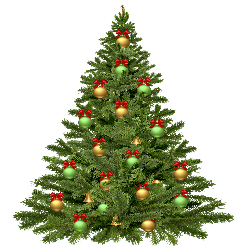 W przypadku pytań prosimy o kontakt telefoniczny:Katarzyna Michałowska 505 341 589Anna Bechta-Kwilosz 605 387 596